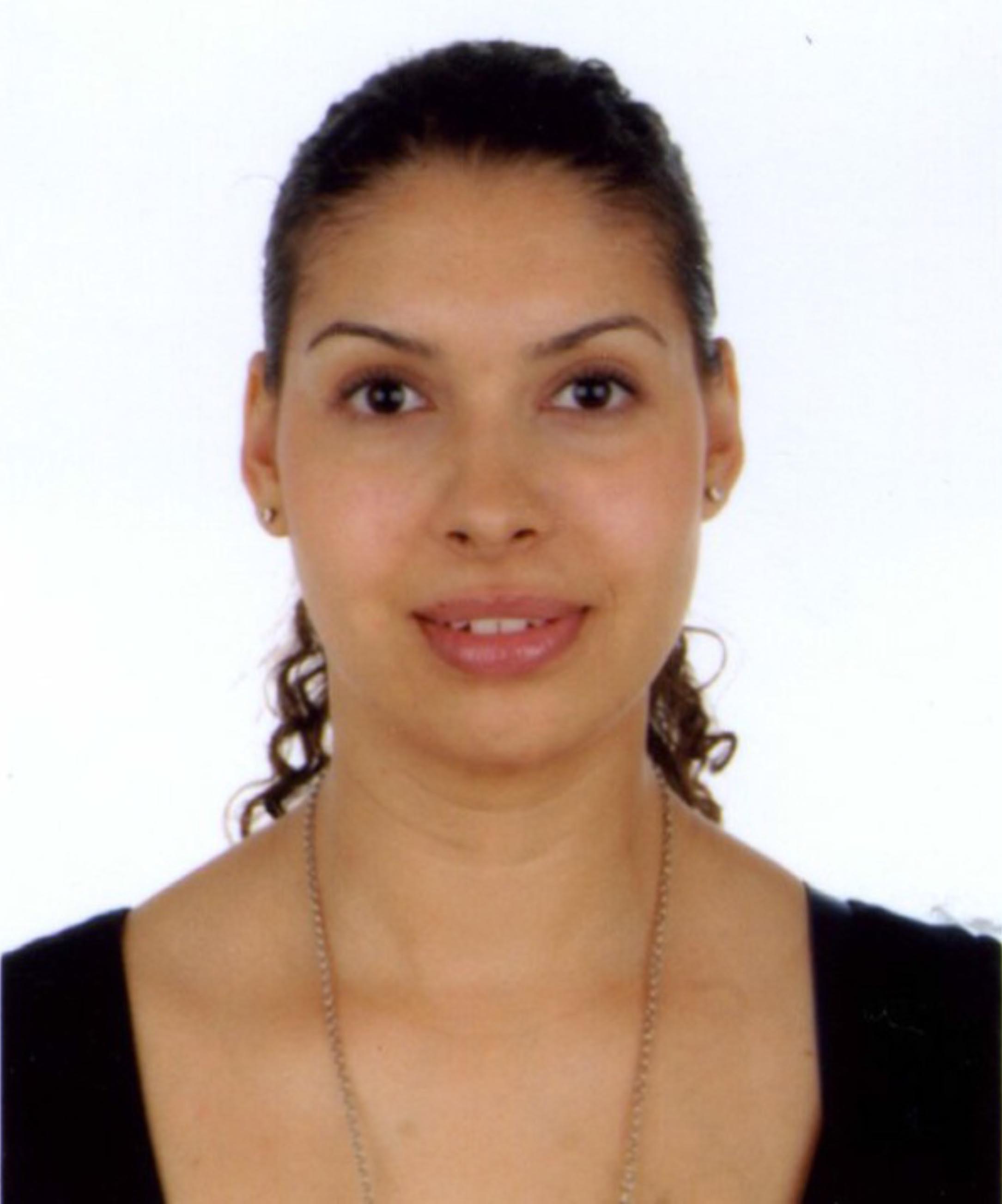       JELENA.148813@2FREEMAIL.COM  Jelena             Nationality – Serbian and Panamanian                                  Fluent in English, Spanish and Serbian Language and intermediate in Portuguese        PROFESSIONAL SUMMARY__________________________________________________________________FUNCTIONAL EXPERIENCE AND COMPETENCIESResults-oriented Human Resources Manager with 13+ years of progressive human resources
experience in multi-faceted business environmentsHead of HR and Admin Manager with comprehensive background in employee relations, recruiting, compensation and benefits, as well as payroll processing and employee relations, and all aspects of human resources managementResults-oriented with broad experience in all areas of HR, including policy development,
performance management and benefits administration. Organized Manager who posses strong interpersonal skills. Creates business partnerships and builds trust with managers and employees to create a positive work environment.QUALIFICATIONS __________________________________________________________________________Excellent communication skills Articulate and well-spokenWorks well under pressureCritical thinkerProject planningTeam buildingExcellent planner and coordinatorHuman Resources CertificationHuman resources policiesHR department startup and set-upStaff recruiting and retention - locally and internationally (Middle East, Asia, Europe, Australia and US)Great Interviewing skillsCandidate Background checksEmployees and Manager coaching skillsPerformance Management SystemsEmployee training and developmentExit interviewsLabour Law knowledge Compensation and BenefitsContracts Management (Employment contracts, NDA, MNDA, Partner Agreements, Consultancy Agreements)Company set-up’s in Europe, APAC region, US
EDUCATION  ______________________________________________________________________________June 2009 - Bachelors’degree – Finance and Accounting 
                    University of Belgrade - Serbia, Belgrade         Coursework in Business Administration, Finance and Accounting
         Coursework in Organizational Behavior, Compensation, Labor Relations and RecruitmentJune 2007 - Diploma – Associate of Arts: Human Resources                                        University of Belgrade - Serbia, BelgradeWORK HISTORY ____________________________________________________________________________11/2013 – to current – Head of HRINTEREL Building Automation – Dubai, United Arab Emirates(Manufacturing and IT sector)Setup of HR departmentSetup of new companies in Germany, Italy, Netherlands and APAC region (Singapore and Australia)Proposed strategies in line with organization's requirementsCreated and implemented comprehensive Performance Management System (Performance Appraisal System) Implemented Oracle Based HR System08Recruitment & Selection Management - recruitment through media, placement consultants and head hunting - recruitment within Middle East, US, Europe & APAC RegionBuilt a comprehensive employee recruiting strategyConducted employment verifications and background checksDeveloped company personnel policies, standard operating procedures and employee
handbookManaged all aspects of leave administration, including vacation and sick leave recordsOffered fair and equitable compensation by comparing current salaries with market payConducted job analysis and job evaluations, resulting in quality job specificationsAudited workplace, employee and management policies and proceduresUpdated key human resource metrics, including turnover and terminations, using reporting tools on the HRMS database.08/2011 – 09/2013 – Admin and HR ManagerGULF LINE INTERNATIONAL – Dubai, United Arab Emirates(Design, Consultancy and Construction)HR department set-up  Developed company personnel policies, standard operating procedures and employee
handbooks (Travel policy, Leave policy, Mobile phones usage policy etc.Developed and enforced company policy and procedures relating to all sectors of human
resources and Admin activityRecruitment & Selection - within Middle East and EuropeHandled Talent Acquisition - Man Power Planning, Interview coordination, Employee
Induction and Orientation etc.Updated key human resource metrics, including turnover and terminationsCoaching and mentoring new members on key behaviors that demonstrate the
organization's core valuesDrafted HR ManualManaging HR BudgetHandling all the Employee Related queries and grievances Knowledge of UAE Labour LawVisa / Labour Processing Developed and facilitated all new-hire orientations.Offered fair and equitable compensation by comparing current salaries with market pay.Managed the employee rewards programs.Conducted job analysis and job evaluations, resulting in quality job specificationsActed as liaison between employees and insurance carriers to resolve problems and clarify
benefits
01/2004 – 11/2010 - Manager Cabin Crew - SFSEMIRATES GROUP  – Dubai, UAE(Aviation and Aerospace industry)Promoted to a Managerial position of Senior Flight Stewardess within 3 years.Conducted Crew briefingCrew TrainingTesting Crew knowledge on the procedures and safety policiesPreparing documentation for each flight, liaising with flight operation and making sure the
flight departs on time, ensuring right quantities and quality of the product available on
boardEnsuring safety and security standards are met at all timesManaging up to 20 crew and up to 400 passenger on board each flightWriting business voyage reports, grooming reports, medical reportsIn charge of the crew on board training ensuring adherence to standards and procedures of
the company02/2000 – 12/2003 HR and Admin Supervisor (Manager from 11/2002)BEOGRAF – Belgrade, Serbia(Production and Manufacturing) – Organization with 500+ employeesSetup of HR and Admin procedures for the entire organization Developed and enforced company policy and procedures relating to all phases of human
resources activitySupported human resources staff with new hire orientations and monthly departmental
meetingsReviewed human resource paperwork for accuracy and completeness by verifying,
collecting and correcting additional dataPosted positions through approved recruitment channelsConducted exit interviews and verified that employment termination paperwork was
completedSupported management in developing and implementing personnel policies and
proceduresHired employees and initiated the new hire paperwork processDeveloped and facilitated job recruitment fairsOrganized new employee orientation schedules for all new hiresTracked key dates and deadlines and maintained specific personnel listsCoordinated meetings, developed meeting content and presented all human resources law
updatesLed the recruitment interviews for all open positionsDeveloped salary proposals for new recruits and review of salary for all current positionsMade salary adjustments and managed contract renewals and promotionsNetworked with industry contacts, association memberships and associatesFacilitated all new employee orientations to foster a positive team attitudeScreened all applicants based on their qualifications and backgroundScreened applicant resumes and coordinated both phone and in-person interviewsCERTIFICATIONS  ____________________________________________________________________________SHRM-CP Certified POWER POINT PRESENTATIONS  ______________________________________________________________                Presentation preparation for the Board of Directors, related to Human Resources planning, recruitment,             short and long term plans. ADDITIONAL INFORMATION __________________________________________________________________         Driving license in Europe from 1998 and U.A.E. driving license from 2004